Підстава: пункт 4-1 постанови Кабінету Міністрів України від 11 жовтня 2016 р. № 710 «Про ефективне використання державних коштів» Обґрунтування на виконання вимог Постанови КМУ від 11.10.2016 № 710:Враховуючи зазначене, замовник прийняв рішення стосовно застосування таких технічних та якісних характеристик предмета закупівлі:специфікація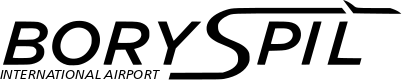 ДЕРЖАВНЕ ПІДПРИЄМСТВО«МІЖНАРОДНИЙ АЕРОПОРТ «БОРИСПІЛЬ» 08300, Україна, Київська обл., Бориспільський район, село Гора, вулиця Бориспіль -7, код 20572069, юридична особа/ суб'єкт господарювання, який здійснює діяльність в окремих сферах господарювання, зазначених у п. 4 ч.1 ст. 2 Закону України «Про публічні закупівлі»Обґрунтування технічних та якісних характеристик предмета закупівлі та очікуваної вартості предмета закупівліОбґрунтування технічних та якісних характеристик предмета закупівлі та очікуваної вартості предмета закупівліПункт КошторисуНазва предмета закупівлі із зазначенням коду за Єдиним закупівельним словникомОчікувана вартість предмета закупівлі згідно річного плану закупівельОчікувана вартість предмета закупівлі згідно ОГОЛОШЕННЯ про проведення відкритих торгівІдентифікатор процедури закупівлі9.18 (2023)Апарати для фільтрування, код ДК 021:2015 - 42910000-8 - Апарати для дистилювання, фільтрування чи ректифікації  10 870,00 грн. з ПДВ9 058,33грн. без ПДВ UA-2023-05-15-013674-a1Обґрунтування технічних та якісних характеристик предмета закупівліВизначення потреби в закупівлі: Закупівля зумовлена необхідністю належного підтримання санітарно-екологічного стану територій ДП МА «Бориспіль» та вимог охорони праці, проведення планових технічних обслуговувань та поточних ремонтів малої механізації.Обґрунтування технічних та якісних характеристик предмета закупівлі: Якісні та технічні характеристики предмета закупівлі визначені з урахуванням реальних потреб підприємства та оптимального співвідношення ціни та якості.Замовник здійснює закупівлю даного товару, оскільки він за своїми якісними та технічними характеристиками найбільше відповідатиме вимогам та потребам замовника.2Обґрунтування очікуваної вартості предмета закупівліОбґрунтування очікуваної вартості предмета закупівлі: Визначення очікуваної вартості предмета закупівлі обумовлено статистичним аналізом загальнодоступної інформації про ціну предмета закупівлі на підставі затвердженої центральним органом виконавчої влади, що забезпечує формування та реалізує державну політику у сфері публічних закупівель, примірної методики визначення очікуваної вартості предмета закупівлі, затвердженої наказом Міністерства розвитку економіки, торгівлі та сільського господарства України від 18.02.2020 № 275.Розрахунок очікуваної вартості предмета закупівлі здійснено відповідно до Положення «Про порядок визначення очікуваної вартості предмета закупівлі» від 17.05.2022 №50-06-1.Обґрунтування обсягів закупівлі: Обсяги визначено відповідно до очікуваної потреби.3Інша інформаціяСпосіб проведення моніторингу ринкуБуло проведено моніторинг ринку, направлено низку запитів підприємствам, що постачають відповідну продукцію на наступні електронні пошти:- ТОВ "КАРТ-ГРУП" kartgroup2020@gmail.com tovkart@gmail.com- ТОВ "ВАКУЛА ІНСТРУМЕНТ" vakula-2005@ukr.net-ПП "ЛИБІДЬ-ТРАНС" pp.l-trans@ukr.net-ФОП Лук'ян Михайло Федорович ukrservice.rm3f6@gmail.com- ТОВ "МЕТА-ГРУП" metagroup2005@gmail.com- ТОВ "ІМ ТЕХ" sales@oleo-mac-ua.com- ТОВ ТД "ТЕХНІКС" director@td-tehniks.com.ua- ТОВ "З Торгом" info@storgom.ua zakupka@storgom.ua- Интернет-магазин «Болгарка» info@bolgarka-ua.com- ФОП МАГУР ТАРАС ЯРОСЛАВОВИЧ td-tr@ukr.net-ПП "ТЕХКОМПЛЕКТ" tehcomplektm@ukr.net- ПП "Інструментал" director@instrumental-ua.com- ФОП "ПЕСТРЮГА РУСЛАН СЕРГІЙОВИЧ" pestrugarus@gmail.com-ТОВ "АГРОПРОМИСЛОВА КОМПАНІЯ "АДВАНС" apk-advance@ukr.net- ТОВ "ТЕХНОДІМ-К" technodim@ukr.net-ТОВ "ЛІСМАШ" LISMASH04@GMAIL.COMТОВ "Форест Бел" forest.tender2016@gmail.com- ТОВ "ВІКТОРІЯ МАКС" santel.ukraine@gmail.com, santel.kiev.ua@gmail.com- ПП "ЛОРА-Н" Магазин Мотоцентр INFO@MOTOCENTRE.COM.UA- ТОВ "ПРОІНСТРУМЕНТ" info.proinstrument@gmail.com- ТОВ"АГРОТЕХСОЮЗ" info@cabel.com.ua, dinozawr0@gmail.com- ТОВ "МЕЗОН 99" mezon99@ukr.net- ТОВ Компанія іТех myroslav.zapukhlyy@itech.if.ua- АТ "Альцест" sdolya.altsest@gmail.com-ТОВ ВП «Резон» lavka@rezon.net.ua-ТОВ "Садмаркет" vic@sadmarket.com.ua- ТОВ "МОТОЦЕНТР" info@motocentre.com.ua- ТОВ «Світ запчастин» engine-parts@ukr.net-MOTO-MIX sales@oleo-mac-ua.comА також здійснено пошук, збір та аналіз загальнодоступної відкритої інформації про ціни на момент вивчення ринку. Вивчено ціни з наступних інтернет-ресурсів:-Інтернет-магазин «Юнісол Україна» https://unisol.in.ua-Інтернет-магазин «Strument» https://strument.com.ua№ п/пНайменування ТоваруОдиниця виміруКількістьТехнічні та якісні характеристики предмета закупівлі(Технічна специфікація)1 Фільтр повітряний до двигунашт5Сфера застосування – чотирьохтактний двигун Honda GX160;Довжина – 102 мм (допустиме відхилення ±2 мм)(Учасник в Тендерній пропозиції (технічній частині) замість фрази «допустиме відхилення ±2 мм» повинен зазначити конкретний показник довжини (з допустимим відхиленням в межах зазначеного));Ширина – 73 мм (допустиме відхилення ±2 мм) (Учасник в Тендерній пропозиції (технічній частині) замість фрази «допустиме відхилення ±2 мм» повинен зазначити конкретний показник ширини (з допустимим відхиленням в межах зазначеного));Висота – 67 мм (допустиме відхилення ±2 мм) (Учасник в Тендерній пропозиції (технічній частині) замість фрази «допустиме відхилення ±2 мм» повинен зазначити конкретний показник висоти (з допустимим відхиленням в межах зазначеного)). Призначення - очищення від механічних домішок і твердих частинок в повітрі, що подається в карбюратор двигуна.2Фільтр повітряний для газонокосаркишт9Сфера застосування – газонокосарка «Viking 650 Т»; Довжина – 130 мм (допустиме відхилення ±3 мм) (Учасник в Тендерній пропозиції (технічній частині) замість фрази «допустиме відхилення ±3 мм» повинен зазначити конкретний показник довжини (з допустимим відхиленням в межах зазначеного));Ширина – 113 мм (допустиме відхилення ±3 мм) (Учасник в Тендерній пропозиції (технічній частині) замість фрази «допустиме відхилення ±3 мм» повинен зазначити конкретний показник ширини (з допустимим відхиленням в межах зазначеного)); Висота – 20 мм (допустиме відхилення ±3 мм) (Учасник в Тендерній пропозиції (технічній частині) замість фрази «допустиме відхилення ±3 мм» повинен зазначити конкретний показник висоти (з допустимим відхиленням в межах зазначеного)).3Фільтр повітряний для мотокосишт9Сфера застосування – мотокоси «STIHL FS450»; Довжина – 85 мм (допустиме відхилення ±3 мм) (Учасник в Тендерній пропозиції (технічній частині) замість фрази «допустиме відхилення ±3 мм» повинен зазначити конкретний показник довжини (з допустимим відхиленням в межах зазначеного));Ширина – 68 мм (допустиме відхилення ±3 мм) (Учасник в Тендерній пропозиції (технічній частині) замість фрази «допустиме відхилення ±3 мм» повинен зазначити конкретний показник ширини (з допустимим відхиленням в межах зазначеного)); Висота – 24 мм (допустиме відхилення ±3 мм) (Учасник в Тендерній пропозиції (технічній частині) замість фрази «допустиме відхилення ±3 мм» повинен зазначити конкретний показник висоти (з допустимим відхиленням в межах зазначеного)).4Фільтр повітряний для мотокосишт3Сфера застосування – мотокоса «Oleo Mac 753T»; Довжина – 90 мм (допустиме відхилення ±3 мм); (Учасник в Тендерній пропозиції (технічній частині) замість фрази «допустиме відхилення ±3 мм» повинен зазначити конкретний показник довжини (з допустимим відхиленням в межах зазначеного)).Ширина – 63 мм (допустиме відхилення ±3 мм); (Учасник в Тендерній пропозиції (технічній частині) замість фрази «допустиме відхилення ±3 мм» повинен зазначити конкретний показник ширини (з допустимим відхиленням в межах зазначеного)).Висота – 24 мм (допустиме відхилення ±3 мм) (Учасник в Тендерній пропозиції (технічній частині) замість фрази «допустиме відхилення ±3 мм» повинен зазначити конкретний показник висоти (з допустимим відхиленням в межах зазначеного)).. 5Фільтр повітряний для пилососа садового бензиновогошт9Сфера застосування – пилосос садовий бензиновий «Олео-Мак BV 300» Довжина – 74 мм (допустиме відхилення ±3 мм); (Учасник в Тендерній пропозиції (технічній частині) замість фрази «допустиме відхилення ±3 мм» повинен зазначити конкретний показник довжини (з допустимим відхиленням в межах зазначеного)).Ширина – 70 мм (допустиме відхилення ±3 мм); (Учасник в Тендерній пропозиції (технічній частині) замість фрази «допустиме відхилення ±3 мм» повинен зазначити конкретний показник ширини (з допустимим відхиленням в межах зазначеного));Висота – 20 мм (допустиме відхилення ±3 мм) (Учасник в Тендерній пропозиції (технічній частині) замість фрази «допустиме відхилення ±3 мм» повинен зазначити конкретний показник висоти (з допустимим відхиленням в межах зазначеного)). Зображення товару (по позиції 1 Специфікації)Зображення товару (по позиції 1 Специфікації)Зображення товару (по позиції 1 Специфікації)1Фільтр повітряний до двигуна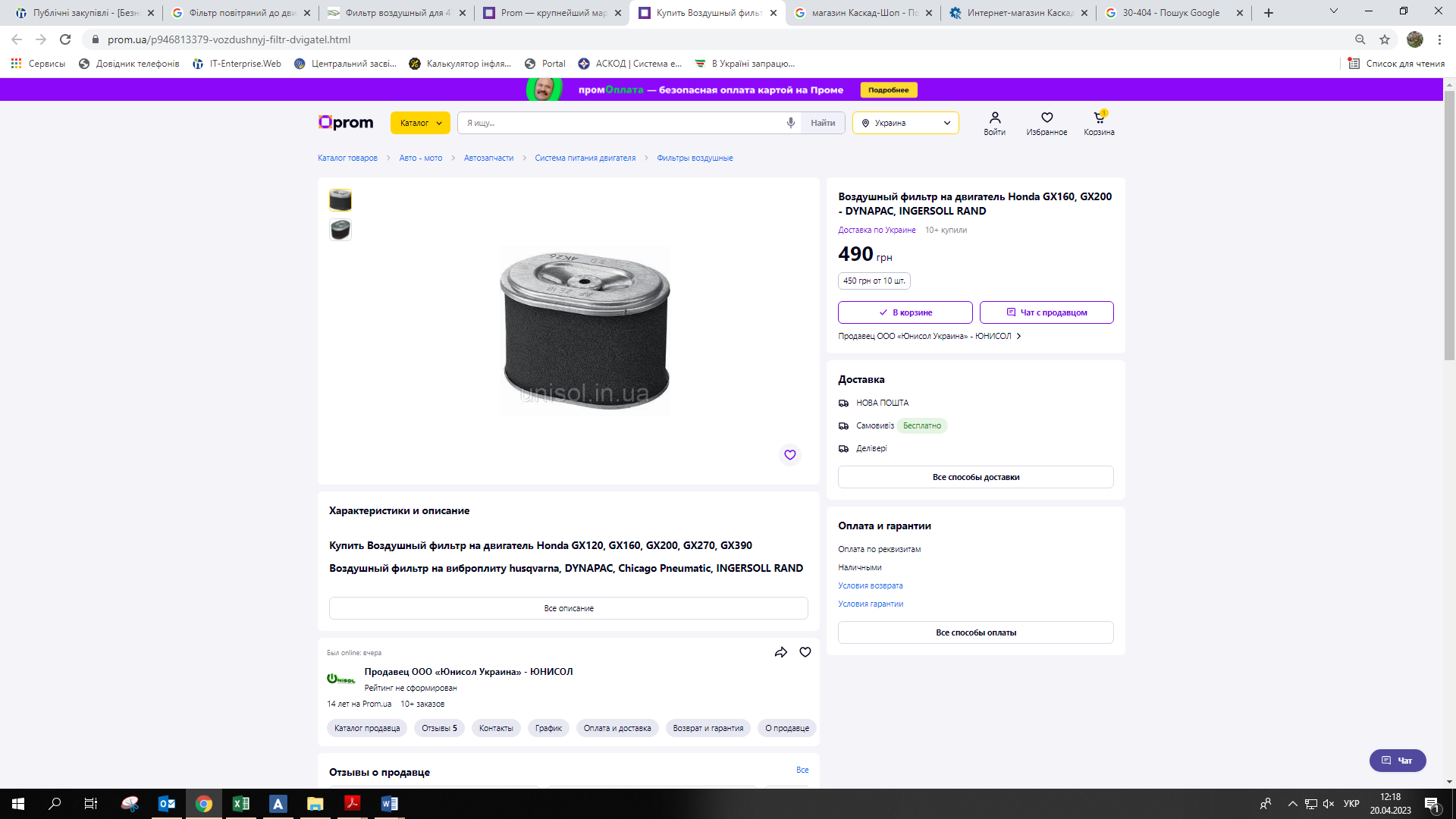 (зображення надається для загального уявлення Учаснику про зовнішній вигляд Товару, не вимагається зазначати в Тендерній пропозиції (Технічній частині))